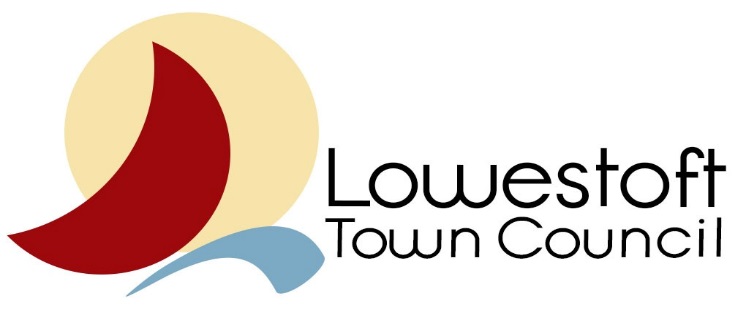 Councillor: Sonia BarkerBody: Gull Wing Key Stakeholder GroupReport Date:  9.12.21Councillor: Sonia BarkerBody: Gull Wing Key Stakeholder GroupReport Date:  9.12.21Councillor: Sonia BarkerBody: Gull Wing Key Stakeholder GroupReport Date:  9.12.21Meetings attended and datesGull Wing Key Stakeholder Group – Friday 3.12.21 10-12 noon – Hybrid meetingGull Wing Key Stakeholder Group – Friday 3.12.21 10-12 noon – Hybrid meetingKey issues discussed at the meeting(s)(relevant to LTC and its constituents)16 Members of the Group were in attendance with Peter Aldous MP in the Chair.  Key issues discussed were:-Bridge Project Progress:   update of the construction was given.Local impacts:  to Lowestoft residents were given including the impact of construction noise and its mitigation.Traffic tailbacks on Tom Crisp Way:  I raised again the issue of the build up of traffic tailbacks along the southbound carriageway of Tom Crisp Way during the evening.  I was told that the situation was being monitored and changes to the traffic lights at the Long Road/Carlton Road/Tom Crisp Way junction would be undertaken.Project next steps were given.Social Value & Communications were given.Gull Wing in the Media – a clip of a BBC Look East item was played. Retirement of Bryn Griffiths – SCC officer was announced and I wished him a happy retirement on behalf of the Lowestoft Town Council 16 Members of the Group were in attendance with Peter Aldous MP in the Chair.  Key issues discussed were:-Bridge Project Progress:   update of the construction was given.Local impacts:  to Lowestoft residents were given including the impact of construction noise and its mitigation.Traffic tailbacks on Tom Crisp Way:  I raised again the issue of the build up of traffic tailbacks along the southbound carriageway of Tom Crisp Way during the evening.  I was told that the situation was being monitored and changes to the traffic lights at the Long Road/Carlton Road/Tom Crisp Way junction would be undertaken.Project next steps were given.Social Value & Communications were given.Gull Wing in the Media – a clip of a BBC Look East item was played. Retirement of Bryn Griffiths – SCC officer was announced and I wished him a happy retirement on behalf of the Lowestoft Town Council Any actions required by LTC? N/A N/ADate: 9.12.21.